Urolithiasis Section of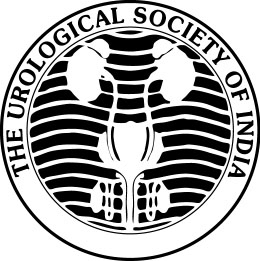 The Urological Society of IndiaNomination Form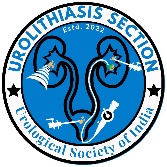 Nomination for the post of_________________________________ ________________________Name of the Applicant_________________________________ ____________________________Address for correspondence: _________________________________ _______________________________________________________________________________________________________City____________________State____________________________Pin______________________Email ID________________________________________	Mobile_____________________ USI membership number_________________________ __________________________________Proposed byFull name________________________________________________________________________Address for correspondence _________________________________________________________________________________________________________________________________________City____________________State____________________________Pin______________________Email ID________________________________________	Mobile_____________________ USI membership number__________________Signature__________________________________Seconded byFull name________________________________________________________________________Address for correspondence _________________________________________________________________________________________________________________________________________City____________________State____________________________Pin______________________Email ID________________________________________	Mobile_____________________ USI membership number __________________       Signature______________________________Declaration by applicantI hereby declare that I am a member of Urolithiasis Section of USI. I am not holding a post either in USI or any zonal chapter of USI. I have not applied for any post in any other section of USI. I, further declare that if elected, I agree to accept the post of _________________________.I shall abide by the constitution and rules and regulations of the USI.Date:Place: 								         Signature of the applicant 